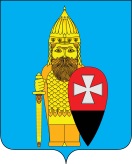 СОВЕТ ДЕПУТАТОВ ПОСЕЛЕНИЯ ВОРОНОВСКОЕ В ГОРОДЕ МОСКВЕ РЕШЕНИЕ27.03.2024 № 02/06О согласовании исключения из схемы размещения нестационарного торгового объектаНа основании постановления Правительства Москвы от 03.02.2011 № 26-ПП «О размещении нестационарных торговых объектов, расположенных в городе Москве на земельных участках, в зданиях, строениях и сооружениях, находящихся в государственной собственности», обращения Департамента средств массовой информации и рекламы города Москвы в адрес главы поселения Вороновское (вх. № 2 от 11.03.2024), в связи с невостребованность и отсутствием заявок предпринимателей на участие в конкурсе на осуществление торговой деятельности в нестационарном торговом объекте «Печать», расположенного по адресу: г. Москва, поселение Вороновское, п. ЛМС, мкр-н «Центральный», у д. № 5;Совет депутатов поселения Вороновское решил:1. Согласовать исключение из схемы размещения нестационарный торговый объект «Печать», расположенный по адресу: г. Москва, поселение Вороновское, п. ЛМС, мкр-н «Центральный», у д. № 5.2. Признать утратившим силу решение Совета депутатов поселения Вороновское от 29.01.2015 № 01/06 «О согласовании мест размещения нестационарных объектов торговли на территории поселения Вороновское».3. Опубликовать настоящее решение в бюллетене «Московский муниципальный вестник» и разместить на официальном сайте администрации поселения Вороновское.4. Контроль за исполнением настоящего решения возложить на главу поселения Вороновское Царевского Е.П.Главапоселения Вороновское                                                             Е.П. Царевский